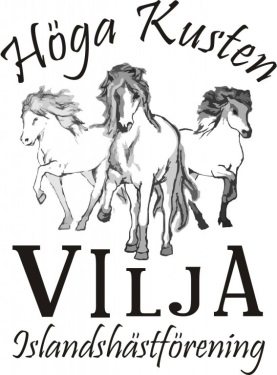 Ryttarbrev Viljas klubbmästerskap 2015Varmt välkomna till Viljas tävling i Sunnansjö, Bjästa, ca 2 mil söder om Örnsköldsvik!Vi hoppas på en bra tävlingsdag med fint väder! Nedan finns information omtävlingen samt vem ni kontaktar om ni har några frågor.Tävlingsdatum: 	Lördag 12 september 2015Incheckning 	Sker vid infarten till tävlingsområdet INNAN du lastar ur din häst.Tider för incheckning 	Lördag 08.30 – 09.30  Behöver du checka in annan tid, ring Vicky 070 – 625 83 84Detta skall du visa för incheckningspersonalenHästägarförsäkran	Underskriven av dig som hästägare. Det Innebär att du intygar att din häst är frisk och ej har träffat sjuka hästar de senaste tre veckorna.	Finns i incheckningen om man skulle glömma.Hästpass 		eller kvitto på att passhandlingar är inskickade till SIF.Vaccinationsintyg 	Vaccinationshistoriken från grundvaccinering & framåt (oftast i passet)Vid incheckningen blir du anvisad om parkering, hagplats samt får information om tävlingsområdet. Du betalar även för tävlingen vid incheckningen, kontant eller via Swish.Alla hagplatser bokas via anmälan. Medtag eget hagmaterial för att bygga en hage åt din häst. Efter tävlingsdagen mockar man ur hagen. Ej godkänd urmockning debiteras i efterhand med 200 kr. Städa även runt din transport innan du far hem!Medtag eget foder och vattenhink. Vatten finns på tävlingsplatsen.Veterinärbesiktning 	Lördag kl. 09.00Veterinär är Jan Magnusson som är duktig på islandshästar.Besiktning görs av hästar som ska starta i F2, femgång.Hästen skall visas ren och i träns under veterinärbesiktningen. Ingen veterinäravgift.Ryttarmöte 		Lördag kl 09.15 på framridningsplatsenVi som sitter på huvudposterna denna tävling är:Tävlingsledare och info:	       Caroline Haglund 070 - 66 24 880/Stina Backerholm 073- 803 19 58 Incheckning & logi häst/ryttare:   Victoria Cordestam Stolpe 070- 625 83 84Domare: 		        Joanna Sätter och Jennie Lindberg.Tidsprogram: 	Preliminärt program men ni ser hur klasserna kommer att ligga ordningsmässigt. OBS! För klasser där det är två ekipage eller färre rids ingen final utan det är prisutdelning direkt efteråt. Pd = Prisutdelning direkt.10.00	F2/F2u + Pd10.20	V2/V2u + Pd10.35	Tvågång + Pd10.45	Tregång + Pd11.00	V5/V5u11.35	Fikapaus11.50	T4/T4u + Pd12.00	T5/T5u + Pd12.05	T8/T8u +Pd för Seniorer12.30-14.00        Lunch 14.00	V5u A-Final14.30	V5 A-Final15.00	T8u A-Final15.20	Korning av KlubbmästareAllmän information:Byte av varv/gren 	skall vara rapporterat senast före tävlingen till Caroline Haglund.  Strykningar 		görs vid sekretariatet.Resultatlistor 	anslås på anslagstavlan vid sekretariatet. Här lägger vi ävendomarkommentarerna i en korg.Framridning 	sker i anvisad del av området eller på vägen. Runt hagar samtpå parkeringarna får hästen endast framföras i SKRITT! Man får absolut inte rida på gräsfotbollsplanen intill tävlingsbanan. Fika/lunch 	säljs i Nätra GIFs kiosk intill tävlingsbanan. Till lunch serveras hamburgare och korv.Hundar 		Hundar är välkomna men skall hållas kopplade och självklart plockar duupp efter din hund. Gäller HELA området! Parkering 		På anvisade parkeringsytor. Parkeringsansvarig visar plats.Till vår hjälp har vi givetvis en mängd duktiga funktionärer som alla ställer upp ideellt för att tävlingenska kunna genomföras. Var snäll mot dem =)Vägbeskrivning till tävlingsplatsen i Sunnansjö, Bjästa.Adress: 	Västanå 102 	89391 BjästaNorr ifrån E4:anFölj E4 från Övik ca 17,5 km. Tag avfart 251 till höger med skyltar mot Skorped/Sidensjö/Bjästa Ta Höger mot Skorped/Sidensjö. Kör ca 8,5 km.Sväng av mot vänster med skyltar Västanå/Blåvik.Följ vägen tills du kommer till tävlingsplatsen och incheckningen.Söder ifrån E4:anEfter Docksta kör ca 19 km. Ttag avfarten mot Skorped/Sidensjö/Bjästa till höger.Håll höger mot Skorped/Härnösand/Sidensjö. Kör ca 8,5 km.Sväng av mot vänster med skyltar Västanå/Blåvik.Följ vägen tills du kommer till tävlingsplatsen och incheckningen.Från SidensjöKör sydostlig riktning mot Bjästa ca 7 km. Sväng av mot höger med skyltar Västanå/Blåvik.Följ vägen tills du kommer till tävlingsplatsen och incheckningen.Vi ser fram emot en mycket trevlig och spännande tävling med många fina ekipage!Varmt välkomna!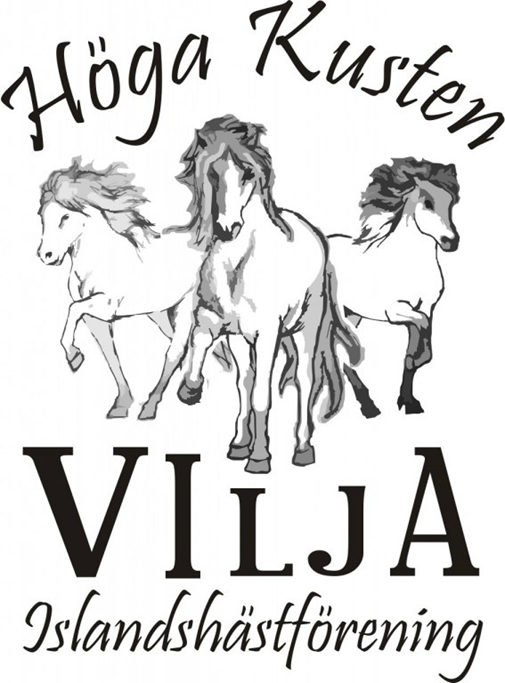 